Prezado Morador (a)CONVOCAÇÃOA Prefeitura Municipal de Espírito Santo do Pinhal e o Programa Cidade Legal CONVOCAM você proprietário do imóvel do Jardim Vila Nova para regularização fundiária do seu lote.O Programa de Regularização Fundiária tem como objetivo legalizar a posse / propriedade dos moradores de áreas em situação de irregularidade. Chamamos de moradia irregular aquela em que o morador não tem garantia ou segurança jurídica sobre a sua condição de habitação, ou seja, não possui a escritura/ matrícula do imóvel registrada em cartório.O processo de regularização tem várias etapas e o cadastramento social é uma delas, que tem como objetivo juntar as documentações pessoais e do lote para encaminhar para o cartório.A EQUIPE DE CADASTRAMENTO SOCIAL REALIZARÁ O CADASTRAMENTO NA SUA CASA!Do dia 08 a 12/09/2021 (19) 3661-5240 - Departamento de Habitação – Prefeitura Municipal de Espírito Santo do Pinhal/SPDocumentos necessários para o preenchimento do cadastro:RG e CPF (Caso seja casado, documentos de ambos);Certidão de casamento ou óbito (caso seja casado ou viúvo(a));Pacto Antenupcial Formal de Partilha (se divorciado)1 Comprovante de residência anterior ao ano de 2016;1 Comprovante de residência atual;Carne do IPTU Comprovante de aquisição do lote (contrato de compra e venda, declarações, recibos ou outros);Obs.: Caso o imóvel seja alugado, por favor informar o proprietário ou imobiliária.Seu cadastramento é muito importante!SOLICITAMOS A GENTILEZA DE RECEBER O CADASTRADOR UTILIZANDO MÁSCARA E COM OS DOCUMENTOS SEPARADOS.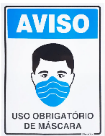 